Пятнадцатое заседание                                                         IV-го созываРЕШЕНИЕ 27 января  2023 года                                                                                        № 238О деятельности Совета сельского поселения Бадраковский сельсовет муниципального района Бураевский район Республики Башкортостан в 2022году    Заслушав информацию председателя Совета сельского поселения Бадраковский сельсовет муниципального района Бураевский район Нафиковой Н.Н., Совет сельского поселения Бадраковский сельсовет муниципального района  Бураевский район решил:          1. Информацию о деятельности Совета сельского поселения Бадраковский сельсовет муниципального района  Бураевский район Республики Башкортостан  в 2020 году принять к сведению. 2. Считать основной задачей Совета сельского поселения Бадраковский сельсовет муниципального района Бураевский район формирование и постоянное совершенствование необходимой для развития сельского поселения  нормативно-правовой базы и системы органов местного самоуправления, решения вопросов обустройства сельского поселения, общественной безопасности жителей, создания благоприятных условий для активной трудовой деятельности.3. Постоянным  комиссиям  Совета сельского поселения Бадраковский сельсовет  усилить работу:- по контролю за исполнением ранее принятых решений;- по осуществлению функций контроля, за исполнением органом местного самоуправления и должностными лицами местного самоуправления полномочий по решению вопросов местного значения;-  по приему граждан в своих избирательных округах;- отчетности  постоянных комиссий и информирование депутатов  о  проделанной работе  в  своих  избирательных  округах;4. Контроль за выполнением данного решения  возложить на постоянные комиссии  Совета сельского поселения Бадраковский сельсовет муниципального района Бураевский район Республики Башкортостан. Председатель Советасельского поселения Бадраковский сельсовет муниципального района Бураевский районРеспублики Башкортостан                                                Н.Н.НафиковаБАШКОРТОСТАН РЕСПУБЛИКАҺЫБОРАЙ РАЙОНЫ МУНИЦИПАЛЬРАЙОНЫНЫҢ БАЗРАК АУЫЛ СОВЕТЫ
АУЫЛ БИЛӘМӘҺЕ СОВЕТЫ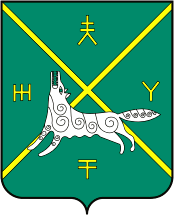 СОВЕТ СЕЛЬСКОГО ПОСЕЛЕНИЯ БАДРАКОВСКИЙ СЕЛЬСОВЕТ МУНИЦИПАЛЬНОГО РАЙОНА БУРАЕВСКИЙ РАЙОН РЕСПУБЛИКИ БАШКОРТОСТАН